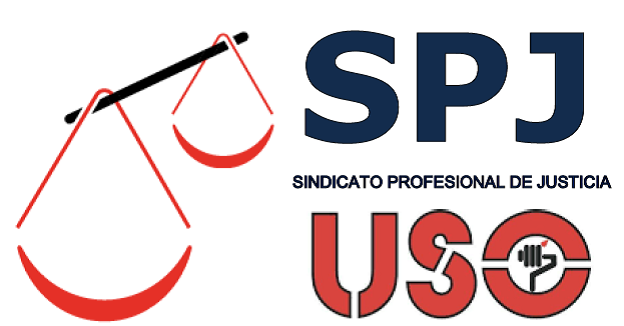 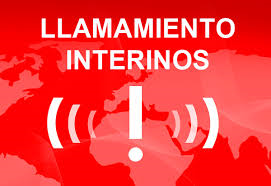    CESES DEL PERSONAL INTERINO  MES DE FEBREROCUERPO DE GESTIÓN PROCESALCUERPO DE TRAMITACIÓN PROCESALÓRGANO FUNCIONARIO INTERINOCAUSAJUZGADO PRIMERA INSTANCIA E INSTRUCCIÓN Nº. 2 LAVIANA Nº. 9NN. BOLSA 2018 - GESTIÓN PROCESAL INCORPORACIÓN DEL TITULARUZGADO INSTRUCCIÓN Nº 4 DE OVIEDO Nº. 171. BOLSA 2018 - GESTIÓN PROCESAL RENUNCIA EXPRESAÓRGANO FUNCIONARIO INTERINOCAUSAJUZGADO PRIMERA INSTANCIA E INSTRUCCIÓN Nº 2 SIERO nº 8NN - BOLSA 2018 - AUXILIO INCORPORACIÓN DEL TITULARJUZGADO PRIMERA INSTANCIA E INSTRUCCIÓN DE PRAVIA Nº 22 SEPEPA EXÁMENES - TRAMITACIÓN RENUNCIA EXPRESAJUZGADO INSTRUCCIÓN Nº 3 DE OVIEDO Nº. 5N. SEPEPA EXÁMENES - TRAMITACIÓN RENUNCIA EXPRESAJUZGADO DE LO SOCIAL Nº 4 DE OVIEDO Nº 29 - SEPEPA EXPERIENCIA - TRAMITACIÓN INCORPORACIÓN DEL TITULAR